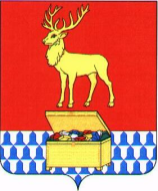 Р Е Ш Е Н И ЕСОВЕТА КАЛАРСКОГО МУНИЦИПАЛЬНОГО ОКРУГАот 02 апреля  2021 года							№71 с. ЧараОб утверждении положения « О депутатском запросе»В соответствии с  Федеральным законом от 06 октября 2003 года № 131-ФЗ «Об общих принципах организации местного самоуправления в Российской Федерации», статьей 30 Устава Каларского муниципального округа,  Совет Каларского муниципального округа Забайкальского края Р Е Ш И Л:Утвердить Положение «О депутатском запросе» (прилагается).Настоящее решение вступает в силу со дня принятия. Настоящее решение подлежит официальному опубликованию (обнародованию) на официальном сайте Каларского муниципального округа Забайкальского края калар.забайкальскийкрай.рф.Глава Каларского муниципального округаЗабайкальского края                    				С.А. КлимовичПриложение № 1
            к решению Совета Каларского муниципального округа
от 02 апреля 2021г. №71Положение «О депутатском запросе»1. Общие положения
1.1. Настоящее Положение «О депутатском запросе» (далее - Положение) принято в соответствии с Федеральным законом от 06.10.2003 №131-ФЗ «Об общих принципах организации местного самоуправления в Российской Федерации», Уставом Каларского муниципального округа и определяет понятие и основные признаки депутатского запроса, порядок его подготовки, направления и рассмотрения.2. Понятие, признаки и содержание депутатского запроса
2.1. Депутатский запрос - это письменное обращение депутата (группы депутатов), постоянной депутатской комиссии или обращение от имени Совета Каларского муниципального округа  (далее - Совет), направляемое в пределах установленной законом компетенции в адрес руководителей и других должностных лиц органов местного самоуправления, предприятий, учреждений и организаций, руководителей общественных объединений по вопросам, входящим в компетенцию указанных органов, предприятий, учреждений, организаций, объединений.2.2. Депутатский запрос оформляется в виде связного текста, где указываются причины (основания, цели) его направления, а также может содержать просьбы (предложения, рекомендации).2.3. Депутатский запрос должен содержать следующие сведения:2.3.1. Ф.И.О. и должность лица, которому адресован запрос;2.3.2. заголовок к тексту запроса, отражающий его краткое содержание;2.3.3. содержательную часть с указанием причин (оснований, целей) в связи с которыми направляется депутатский запрос;2.3.4. информацию о поступившем обращении избирателя(ей), если запрос делается в связи с обращением;2.3.5. просьбы (предложения, рекомендации) о мерах, необходимых для решения обозначенной в депутатском запросе проблемы;2.3.6. Ф.И.О. и подпись инициатора депутатского запроса - депутата, уполномоченного депутата от группы депутатов, председателя постоянной депутатской комиссии, председателя Совета.2.4. Инициатор депутатского запроса несёт ответственность за достоверность изложенных в нем фактов.2.5. Депутатский запрос депутата, группы депутатов, постоянной депутатской комиссии Совета оформляется согласно установленной настоящим положением формы (приложение № 1).От имени группы депутатов депутатский запрос подписывается уполномоченным депутатом. От имени постоянной депутатской комиссии депутатский запрос подписывается председателем постоянной депутатской комиссии.2.6. Депутатский запрос, направляемый от имени Совета, оформляется на бланке Совета согласно установленной настоящим положением формы (приложение № 2).2.7. Депутатский запрос, как правило, адресуется одному органу или должностному лицу, но может быть направлен и нескольким органам или должностным лицам, если проблема носит комплексный характер.2.8. Депутатский запрос не может затрагивать конкретные дела, находящиеся в производстве суда, прокуратуры, органов дознания и предварительного следствия. Информация по вопросам, составляющим коммерческую, государственную, служебную, иную охраняемую законом тайну, может быть истребована исключительно в соответствии с действующим законодательством.2.9. В случае, если подготовленный на основании обращения избирателя(ей) депутатский запрос рассматривается на заседании постоянной депутатской комиссии, инициатор запроса предоставляет членам комиссии для ознакомления копию данного обращения.3. Порядок рассмотрения депутатского запроса, направляемого от имени Совета3.1 Депутат или группа депутатов имеют право внести на рассмотрение представительного органа муниципального образования обращение к должностным лицам органов государственной власти Забайкальского края, иных государственных органов Забайкальского края, органов местного самоуправления. Такое обращение вносится в письменной форме и оглашается на заседании представительного органа муниципального образования. Если указанное обращение касается фактов нарушений требований законов Забайкальского края, неисполнения нормативных правовых актов органов местного самоуправления либо затрагивает вопросы, имеющие важное значение для жителей муниципального образования Забайкальского края, решением представительного органа муниципального образования обращение может быть признано депутатским запросом.3.2 Обращение депутата или группы депутатов вместе с решением о признании этого обращения депутатским запросом направляется представительным органом муниципального образования должностному лицу, к которому адресован депутатский запрос, в порядке и сроки, определенные регламентом представительного органа муниципального образования.
3.3. Инициатор депутатского запроса в порядке, установленном Регламентом Совета, вносит проект решения о направлении депутатского запроса для рассмотрения на очередном заседании Совета. К проекту решения прилагается проект депутатского запроса и пояснительная записка.В случае подготовки проекта решения на основании обращения избирателя(ей) к проекту решения о направлении депутатского запроса прилагается копия обращения.Внесение и рассмотрение проекта решения производится в общем порядке, установленном Регламентом Совета.3.4. Инициатор депутатского запроса оглашает на заседании Совета содержание проекта депутатского запроса, обосновывает необходимость его принятия, отвечает на вопросы депутатов.3.5. По итогам рассмотрения проекта решения о направлении депутатского запроса Советом могут быть приняты следующие решения:- об утверждении проекта решения о направлении депутатского запроса;- о направлении рассматриваемого проекта решения на доработку;- об отказе в направлении депутатского запроса.Решение считается принятым, если за него проголосовало более половины депутатов, присутствующих на заседании Совета.3.6. Инициатор депутатского запроса несёт ответственность за достоверность изложенных в нем фактов.3.7. На заседание Совета, в проект повестки которого внесён вопрос о направлении депутатского запроса, для дачи пояснений могут быть приглашены представители органов местного самоуправления, предприятий, учреждений и организаций, руководителей общественных объединений, в адрес которых планируется направление рассматриваемого депутатского запроса.3.8. По особо важным вопросам, требующим безотлагательного рассмотрения, решение о депутатском запросе может быть рассмотрено и принято непосредственно в день заседания Совета.В этом случае вопрос о депутатском запросе включается в повестку дня заседания Совета. По вопросу включения решения о депутатском запросе в повестку проводится голосование.Решение о включении вопроса в проект повестки считается принятым, если за него проголосовало не менее половины депутатов, присутствующих на заседании Совета.4. Порядок получения и рассмотрения ответа на депутатский запрос
4.1. Должностное лицо, руководитель, которому направлен депутатский запрос, не вправе отклонить его или оставить без ответа. Адресат обязан дать ответ по существу депутатского запроса в письменной форме не позднее чем через 10 дней со дня его получения или в иной установленный инициатором запроса срок.4.2. В случае необходимости проведения в связи с депутатским запросом дополнительной проверки или дополнительного изучения каких-либо вопросов, а также в случае невозможности подготовить ответ в десятидневный срок должностное лицо, руководитель, которому направлен депутатский запрос, уведомляет Совет Каларского муниципального округа о невозможности дать ответ в установленные сроки, с просьбой продлить дачу ответа  на депутатский запрос  до 25 дней. При этом должностное лицо, руководитель обязан проинформировать инициатора депутатского запроса о причинах увеличения срока. Продление срока дачи ответа может быть одноразовым и не более, чем до 25 дней.4.3. Депутат имеет право принимать непосредственное участие в рассмотрении поставленных им в депутатском запросе вопросов. О дне рассмотрения поставленных в депутатском запросе вопросов депутат должен быть извещён заблаговременно, но не позднее чем за три рабочих дня до дня заседания соответствующего органа.4.4. Ответ на депутатский запрос, направленный от имени Совета, обсуждается на заседании Совета с приглашением должностного лица, руководителя (представителя) органа местного самоуправления, предприятия, учреждения и организации, руководителя общественного объединения, которому был адресован депутатский запрос. По результатам обсуждения может быть принято решение Совета.4.5. В случае признания Советом ответа на запрос неудовлетворительным, решение Совета направляется лицу, подписавшему ответ, а также вышестоящему должностному лицу, которые в десятидневный срок должны сообщить о принятых мерах в соответствии с решением Совета.5. Ответственность
5.1. В случае несоблюдения сроков подготовки ответа на запрос должностное лицо, в чей адрес он направлен, приглашается на заседание Совета для объяснения причин несоблюдения сроков.5.2. В случае неполучения ответа на запрос Совет вправе обратиться к вышестоящему должностному лицу с жалобой на действия должностного лица, отказавшегося от рассмотрения депутатского запроса, в установленном настоящим Положением порядке.5.3. Уклонение от дачи ответа на обращение депутата или депутатский запрос, представление заведомо ложной информации, несоблюдение сроков представления ответа влечет ответственность в соответствии с действующим законодательством Российской Федерации.                                                                                    Приложение № 1
к решению Положению «О депутатском запросе»Забайкальский крайКаларский муниципальный округДЕПУТАТ Совета Каларского муниципального  округа ____________________________________________________
(фамилия, имя, отчество депутата)

указывается контактные адрес, телефон (факс) и e-mail депутата 
«___» ___________ 20__ г. № ____________________________________
(указывается должность,

______________________________

фамилия и инициалы лица, которому
________________________________
адресовано обращение)ДЕПУТАТСКИЙ ЗАПРОС
__О__________________________(заголовок к тексту (краткое содержание))Текст запроса___________________________________________________________

______________________________________________________________Депутат (уполномоченный депутат от группы депутатов)Совета Каларского муниципального округа,председатель постояннойдепутатской комиссии _______________________ (________________________)  (личная подпись депутата) (фамилия и инициалы депутата)Приложение № 2
к Положению «О депутатском запросе»
Забайкальский крайКаларский муниципальный округСовет Каларского муниципального округа______________________________
(указывается должность,

________________________________
фамилия и инициалы лица, которому

________________________________
адресовано обращение)«___»___________ 20__ г. № ____ДЕПУТАТСКИЙ ЗАПРОС
__О___________________________(заголовок к тексту (краткое содержание))Текст запроса___________________________________________________________

__________________________________________________________________
Председатель Совета Каларского муниципального округа                                                                                    ( ______________)                                                     (фамилия и инициалы)     (личная подпись)                                                                                        Финансово-экономическое обоснование к проекту решения Совета Каларского муниципального округаОб утверждении положения « О депутатском запросе»Принятие данного решения не потребует выделения дополнительных денежных средств из бюджета Каларского муниципального округа.        Председатель Совета Каларского муниципального округа                                                     А.В. Громов      Справка о состоянии законодательной базы            к проекту решения Совета Каларского муниципального округаОб утверждении положения « О депутатском запросе»1.Федеральный закон от 06.10.2003 года №131-ФЗ  «Об общих принципах организации местного самоуправления в Российской Федерации». 2.Устав Каларского  муниципального округа Забайкальского края, утвержденный решением Совета Каларского муниципального округа Забайкальского края № 19 от 18 декабря 2020 года.3.Регламент Совета Каларского муниципального округа Забайкальского края, утвержденный  решением Совета Каларского муниципального округа Забайкальского края от 18 декабря 2020 года №08                  Председатель Совета                                                        Каларского муниципального округа                                                     А.В. ГромовПояснительная записка к проекту решения Совета Каларского муниципального округаОб утверждении положения « О депутатском запросе»            Представленный для рассмотрения проект решения Совета муниципального района «Каларский район» подготовлен в целях приведения Регламента Совета Каларского муниципального округа в соответствие действующему законодательству.Представленный проект решения регулирует порядок подготовки и направления  депутатского запроса.Проект решения не регулирует вопросы осуществления предпринимательской и инвестиционной деятельности, проведение оценки регулирующего воздействия не требуется.При принятии данного решения выделения дополнительных денежных средств из бюджета округа не потребуется.                  Председатель     СоветаКаларского муниципального округа                                                     А.В. Громов